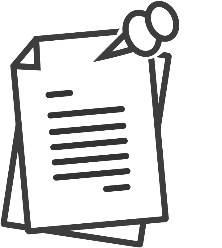 PINNETTechnische VoraussetzungenNutzung über Browser Kompatibel mit allen Betriebssystemen KostenKeineFunktionenTool zur Erstellung digitaler Pinnwände Anpinnen von NotizzettelnGestaltung des Textes mit verschiedenen HervorhebungenTeilen mit anderen Nutzerinnen und Nutzern (über das Weiterleiten eines Passwortes oder via QR-Code) und gemeinsame Interaktion in Echtzeit möglichKollaboratives, vernetzendes, zeit- und ortsunabhängiges Arbeiten DownloadWebseite zu finden unter: pinnet.eu/openRegistrierungnicht erforderlichDatenschutzDatenschutzerklärung zu finden unter: pinnet.eu/privacyWeitere Informationen zum Datenschutz an Schulenwww.schulministerium.nrw/schule-bildung/recht/datenschutz-im-schulbereichVor dem Einsatz empfiehlt es sich, die Nutzung mit der Schulleitung und den Verantwortlichen für den Datenschutz der Schule abzuklären.